1.	Purpose of the Policy1.1	This policy is one of a set of policies which provide a strategic framework for 	Knowsley Archives, known as The ARK (Archive Resource for Knowsley). It 	expands upon the Conservation and Storage statements made in the 	over-arching Knowsley Archives Service: The ARK (Archive Resource for 	Knowsley) Archives Policy (2014, revised and expanded 2017) and feeds into 	the Collections Management and 	Access policies. 1.2	The Collections Conservation Policy sets out Knowsley Archives’ approach to 	collections care and conservation, ensuring the safe custody of the collections 	for future generations to explore. It also provides a guide to inform decision 	making and service delivery plans.  2.	Collection Care2.1	The collections are housed in secure, temperature and humidity controlled 	conditions, where they are preserved and organised in line with 	PD5454:2012 (Guide for the Storage and Exhibition of Archival Materials). 2.2	The collections are cared for with regard to the relevant standards and good 	practice guidelines.2.3	The condition of the collections is assessed in a number of ways: A programme of stock checks, where each item is examined for condition, location, catalogue record and packaging: a database of the findings is then used to direct remedial works and conservation priorities;Individual item check on accessing collections; Condition surveys by qualified conservation professionals.2.4	Appropriate action on the findings will be taken to conserve, protect and 	preserve the collections.2.5	The ARK aims to package all material in acid free, archival quality materials to 	protect and preserve the collections in the archive. Items identified for 	repackaging during collection assessments will be dealt with appropriately.  2.6	Access to the collections is given to researchers, although the condition of 	items requested will inform the level of access permitted, e.g. it may not be 	possible to copy or handle a very fragile item.2.7	The digitisation of materials to create surrogates in order to protect and 	preserve the original items will be considered.3.	Archive Accommodation 3.1	The secure store is situated on the 1st floor of the Kirkby Suite which was 	refurbished in 2014 to provide accommodation for a full range of local 	authority services, including an archive, library and art gallery. The repository 	was designed to comply with PD5454:2012 Guide for the Storage and 	Exhibition of 	Archival Materials, which superceded the previous standard, 	BS5454.3.2	Shelving in the secure store is provided by both static and rolling stack 	arranged to accommodate 	a range of collections and items; maps and plans 	are stored in plan cabinets, pigeon holes and boxes.3.3	The environmental conditions in the secure store are controlled by a 	dedicated air conditioning system and this will be monitored and conditions 	recorded at regular intervals using a data logger to ensure that conditions 	remain stable within the permitted range of temperature and humidity. 	Conditions are also 	monitored centrally by the Council’s Property 	Maintenance, Investment & Compliance team.3.4	The work room and search room environmental conditions are also 	controllable and the air conditioning system will be used to create a buffer 	zone for items being brought out for viewing by researchers.3.5	The effects of light on the collections will be considered. In order to protect the 	collections from ultra violet light damage, there are no windows in the secure 	store, which is lit by artificial, energy efficient lighting, or the workroom which 	is also lit entirely artificially; the search room is partially lit by diffused natural 	light and artificial lighting and if necessary, the light levels can be adjusted by 	utilising the blinds that are fitted to all of the windows. 3.6	The fabric of the building will be maintained. The repository, as part of the 	Kirkby Centre, is managed by the Council’s Asset Management Team and a 	service level agreement for the maintenance of the environmental control 	system is in place.4.	Security4.1	The safety of the archive collections housed in the ARK is a priority. The 	ARK facility is located on the 1st floor of the Kirkby Centre and occupies a 	designated area within the library space which can be made secure in its 	entirety. There are no external windows to any part of the repository and all 	areas of the repository are locked and secured when staff are not present, 	maximising security for the collections. The building has a comprehensive 	intruder alarm which is monitored 24/7 by the Council’s security service and 	CCTV covering both internal and 	external areas, also monitored by the 	Council’s security service at all times. There are also CCTV monitors situated 	on the main Library counter. 4.2	The collections will be safeguard against the risk of fire. The building has a 	comprehensive fire alarm system in place, with a combination of heat and 	smoke sensors in all areas. This system is also externally monitored by the 	Council’s security service at all times, complying with the latest policy from 	Merseyside Fire & Rescue Service.4.3	All repository doors are fitted with appropriate locks and are fire resistant. 	When not in use, all doors, including the search room, which is the only point 	of entry to the repository, are locked securely.4.4	The collections will be safeguarded against the ingress of water. The 	repository is located on the first floor of the building and there are no water 	pipes running through the secure store. Maintenance of the roof and drainage 	systems is undertaken by the Council’s Asset Management Team and a 	reporting procedure for any building faults is in place. 4.5	The collections will be safeguarded against infestation by pests that could 	damage the materials in the collections. Regular pest management 	inspections of all areas of the repository will be made for evidence of pests 	which could pose a threat to the collections. Approved insect traps are 	strategically set, which are monitored and their condition recorded on a 	regular basis. These traps are replaced as appropriate to ensure their 	effectiveness.  4.6	The staff work room is accessible by security swipe card. Swipe cards are 	issued to designated staff and also serve as identification cards, specific to 	the holder. Volunteers are provided with swipe ID cards with limited access.4.7	Access to the secure store is restricted to authorised staff or to permitted 	individuals and groups under strict supervision (for example, as part of a tour 	of the archive). The store is locked at all times when unsupervised. There are 	no services running through the secure store, other than lighting and 	power specific to its operation.	4.8	Materials are made available to the public for research and consultation in the 	ARK search room which is adjacent to the secure store. When presenting 	material to researchers, the items requested by the researcher are brought 	through into the ARK work 	room and issued over the counter. The work room 	is secured from the search room when unstaffed with a security shutter which 	locks automatically when closed.4.9	Researchers are asked to sign in and to show identification before items are 	issued. Staff will ensure that all researchers are supervised whilst using 	archive materials so that staff can both offer assistance and maintain the 	security of the items in use. 4.10	The ARK will provide secure lockers for researchers to stow their belongings 	in whilst they are viewing archive materials.4.11	The ARK is included in the Library Service’s Business Continuity Plan, which 	describes how events will be dealt with. This is reviewed every 6 months. A 	fully equipped disaster preparedness kit is kept in the work room and all 	archive staff are trained in its application. 4.12	In case of emergency, the Archive holdings are listed in its catalogues and 	indices, including externally hosted Calm records and the original, paper 	based catalogue which is stored in Word documents on the Council’s 	Sharepoint site.5.	Policy Review5.1	This policy will be reviewed every 2 years to make sure that it remains 	relevant and supports the Archive Service. Public Health and WellbeingKnowsley Archives Service: The ARK (Archive Resource for Knowsley) Collections Conservation Policy May 2017					 	           Revision date: May 2019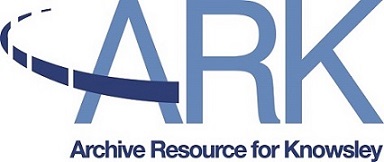 